Martfű Város Polgármesterétől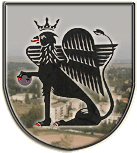 5435 Martfű, Szent István tér 1. Tel: 56/450-222; Fax: 56/450-853E-mail: titkarsag@ph.martfu.huElőterjesztés a Körös-Tisza menti Önkormányzatok Hulladékrekultivációs Társulása Társulási megállapodás módosításának elfogadásáraMartfű Város Önkormányzata Képviselő-testületének2015. július 30- ai üléséreElőkészítette: Baloghné Juhász Erzsébet irodavezetőVéleményező: Pénzügyi, Ügyrendi és Városfejlesztési BizottságDöntéshozatal: egyszerű többség Tárgyalás módja: nyilvános ülésTisztelt Képviselő-testület!Martfű Város Önkormányzata Képviselő –testülete 120/2015. (VI.8.) határozatával jóváhagyta több település csatlakozási szándékát a Körös-Tisza Menti Önkormányzatok Hulladékrekultivációs Társulásához.A Körös-Tisza Menti Önkormányzatok Hulladékrekultivációs Társulása 12/2015. (VI. 11.) számú társulási határozatával módosította a társulási megállapodást, melyet a Képviselő-testületnek jóvá kell hagynia. A dokumentumok előterjesztésem mellékletét képezik.Kérem a Tisztelt Képviselő-testületet az alábbiak szerint hagyja jóvá a Társulási megállapodás módosítását.H a t á r o z a t i   j a v a s l a t:Martfű Város Önkormányzata Képviselő-testületének……../2015. (….) határozataa Körös-Tisza Menti Önkormányzatok Hulladékrekultivációs Társulása Társulási megállapodás módosításának elfogadásárólMartfű Város Önkormányzata Képviselő-testülete a Körös-Tisza Menti Önkormányzatok Hulladékrekultivációs Társulása Társulási megállapodásának módosítását a mellékelt formában jóváhagyja.A Képviselő-testület felhatalmazza a polgármestert a módosított társulási megállapodás aláírására.Erről értesülnek:JNSZ Megyei Kormányhivatal SzolnokValamennyi képviselő helybenKörös-Tisza Menti Önkormányzatok Hulladékrekultivációs Társulás ElnökeMartfűi Polgármesteri Hivatal Városfejlesztési és üzemeltetési IrodaIrattárMartfű, 2015. július 15.                                                                                                         Dr. Papp Antal                                                                                                           polgármesterLátta: Szász Éva jegyzőMellékleta Körös-Tisza Menti Önkormányzatok Hulladékrekultivációs Társulása 12/2015. (VI. 11.) számú társulási határozathoz.1/a. A Körös-Tisza Menti Önkormányzatok Hulladékrekultivációs Társulása Társulási megállapodásának (továbbiakban: Megállapodás) bevezetője„Az alábbi felsorolt települési önkormányzatok képviselő-testületei, Magyaroszág Alaptörvénye 32. cikk (1) bekezdés k) pontja, valamint Magyarország helyi önkormányzatairól szóló 2011. évi CLXXXIX. törvény 87. §-a által meghatározott társulási jog alapján a térség hulladékgazdálkodási feladatainak korszerű, hatékonyabb és célszerűbb megoldása érdekében a 2007-2013 időszakban az Európai Regionális Fejlesztési Alapból, az Európai Szociális Alapból és a Kohéziós Alapból származó támogatások felhasználásának általános eljárási szabályairól szóló 16/2006. (XII. 28.) MeHVM-PM együttes rendelet (MeHVM rendelet) 11. § (2) bekezdés e) pontjában előírtakra figyelemmel:”szövegrész helyébe az alábbi szövegrész lép:„Az alábbi felsorolt települési önkormányzatok képviselő-testületei, Magyaroszág Alaptörvénye 32. cikk (1) bekezdés k) pontja, valamint Magyarország helyi önkormányzatairól szóló 2011. évi CLXXXIX. törvény ( továbbiakban: Mötv.) 87. §-a által meghatározott társulási jog alapján a térség hulladékgazdálkodási feladatainak korszerű, hatékonyabb és célszerűbb megoldása érdekében:”1/b. A Megállapodás bevezetője 1.) pontjában „Besenyszög Községi Önkormányzat” „Besenyszög Város Önkormányzata” elnevezésre módosul.1/c.  A Megállapodás bevezetőjében az önkormányzatok felsorolása után„önkormányzatok, mint alapító tagok (együttesen és a továbbiakban, mint Tagok)”szövegrész helyébe az alábbi szövegrész kerül: „önkormányzatok, mint alapító tagok (együttesen és a továbbiakban, mint Alapító Tagok)”2/a. A Megállapodás preambulumában az első bekezdés„Ezen társulási megállapodás megkötésénél Tagok, elsősorban az Európai Unió szervei által elfogadott vonatkozó közösségi jogszabályokat, a KEOP projekt megvalósításával összefüggő hazai jogszabályokat, a pályázati felhívást és útmutatót, továbbá a Mötv. az államháztartásról szóló 1992. évi XXXVIII. törvény (Áht.), a számvitelről szóló 2000. évi C. törvény (Számv.tv.) a hulladékgazdálkodásról szóló 2000. évi XLIII. törvény  - továbbiakban Hgt. -  és az ezen törvények végrehajtásával kapcsolatos egyéb jogszabályok, illetve a Ptk. rendelkezéseit veszik figyelembe.”szövegrésze helyébe az alábbi szövegrész kerül:„Ezen társulási megállapodás megkötésénél tagok, elsősorban az Európai Unió szervei által elfogadott vonatkozó közösségi jogszabályokat, a KEOP projekt megvalósításával összefüggő hazai jogszabályokat, a pályázati felhívást és útmutatót, továbbá a Mötv., az államháztartásról szóló 2011. évi CXCV. törvény (a továbbiakban: Áht.), a számvitelről szóló 2000. évi C. törvény (a továbbiakban: Számv.tv.), az államháztartás számviteléről szóló 4/2013. (I. 11.) Korm. rendelet (a továbbiakban: Áhsz), a hulladékgazdálkodásról szóló 2012. évi CLXXXV. törvény (a továbbiakban: Ht.) -  és az ezen törvények végrehajtásával kapcsolatos egyéb jogszabályok, illetve a Polgári Törvénykönyvről szóló 2013. évi V. törvény (a továbbiakban: Ptk.) rendelkezéseit veszik figyelembe.”2/b. A Megállapodás preambulumában a harmadik bekezdés:„Tagok jelen megállapodás aláírásával kötelezettséget vállalnak arra, hogy egymással a Környezet és Energia Operatív Programban „A települési és szilárdhulladék-lerakókat érintő térségi szintű rekultivációs programok elvégzése” tárgyú (kódszám: KEOP-7.2.3.0-2008-0036) kétfordulós pályázat beadása során „A Szelevényi és az egykori Hunyadfalva-Kőteleki hulladékgazdálkodási rendszerhez tartozó települések szilárdhulladék-lerakóinak térségi szintű rekultivációs programja” megnevezésű projekt megvalósítása végett együttműködnek.”szövegrész helyébe az alábbi szövegrész kerül:„Tagok jelen megállapodás aláírásával kötelezettséget vállalnak arra, hogy egymással a Környezet és Energia Operatív Programban „A Szelevényi és az egykori Hunyadfalva-Kőteleki hulladékgazdálkodási rendszerhez, valamint a Bács-Kiskun, Heves, Pest, Nógrád megyei hulladékgazdálkodási rendszerekhez tartozó egyes települések szilárdhulladék-lerakóinak térségi szintű rekultivációs programja” megnevezésű projekt megvalósítása végett együttműködnek.”2/c. A Megállapodás preambuluma hetedik bekezdése:„Tagok rögzítik, hogy a fent meghatározott KEOP-7.2.3.0-2008-0036 kódszámú kétfordulós pályázat első fordulójában ugyanezen Tagok gesztori megállapodást kötöttek egymással, amelyben már rögzítették, hogy amennyiben az első forduló sikeresen zárul, a II. fordulóban létrehozzák jelen, jogi személyiséggel rendelkező társulást:”szövegrész helyébe az alábbi szövegrész kerül:„Tagok rögzítik, hogy a fent meghatározott rekultivációs program keretén belül a KEOP-7.2.3.0-2008-0036 kódszámú kétfordulós pályázat első fordulójában Alapító tagok gesztori megállapodást kötöttek egymással, amelyben már rögzítették, hogy amennyiben az első forduló sikeresen zárul, a KEOP-2.3.0/2F/-09-11-2011-0002 II. fordulójában (továbbiakban a két forduló együtt: KEOP1) létrehozzák a jelen társulási megállapodásban meghatározott jogi személyiséggel rendelkező társulást. A KEOP1 pályázat sikeresen zárult, a pályázatban rögzített program megkezdődött.”2/d. A Megállapodás preambuluma az alábbiakkal egészül ki:Tagok rögzítik, hogy jelen társulási megállapodásban rögzített célok teljes körű megvalósulása érdekében a Társulás a rekultivációs program keretén belül részt vesz a KEOP-2.3.0./2F/-09-11-2011-0002 pályázaton (a továbbiakban: KEOP2) azzal, hogy annak megvalósítása érdekében a 2. számú mellékletben meghatározott, csatlakozó önkormányzatok (a továbbiakban: Tagok2) működnek közre.A Tagok2 az Európai Uniós vagy hazai hatóságok, szervezetek felé /KEOP Irányító Hatóság, KEOP Közreműködő Szervezet a 2014–2020 programozási időszakban az egyes európai uniós alapokból származó támogatások felhasználásának rendjéről szóló 272/2014. (XI. 5.) Korm. rendelet (a továbbiakban: Kr.2.) és a Támogatási Szerződésben leírt feltételek alapján lesznek felelősek, az azokban leírt feltételeket betartják.A Tagok2 felhatalmazást adnak a Társulás részére a KEOP2 pályázatra tekintettel a Támogatási Szerződés módosítására, műszaki tartalom többlettartalom benyújtására.3.  A Megállapodás II. fejezet a társulás időtartama cím alatti„A Társulás határozott időre, a KEOP projekt beruházási szakaszának teljes befejezéséig, azaz a projekt megvalósításához folyósított támogatásnak, az Európai Bizottság által jóváhagyott, teljes körű elszámolásáig tartó időszakra jött létre.”  szövegrész helyébe az alábbi szövegrész kerül:„A Társulás határozott időre, a KEOP1 és KEOP2 projektek beruházási szakaszának teljes befejezését, azaz a projekt megvalósításához folyósított támogatásnak, az Európai Bizottság által jóváhagyott, teljes körű elszámolását követő fenntartási időszak végéig jött létre.”4/a. A Megállapodás III. fejezet a társulás jogállása cím első bekezdésében a „Magyarország helyi önkormányzatairól szóló 2011. évi CLXXXIX. törvény” szövegrész helyébe  „A Mötv.” szövegrész lép.4/b. A Megállapodás III. fejezet a társulás jogállás cím második bekezdésében az „államháztartásról szóló 2011. évi CXCV. törvényben” szövegrész helyébe „az Áht.-ben” szövegrész kerül.4/c. A Megállapodás III. fejezet a társulás jogállása cím harmadik bekezdése„A Társulás adminisztrációs nyilvántartásait Öcsöd Nagyközségi Önkormányzat Polgármesteri Hivatala végzi, melynek költségeit a Társulási tagok egyenlő arányban vállalják önerőként.”szövegrész helyében az alábbi szövegrész kerül:„A Társulás adminisztrációs nyilvántartásait Öcsöd Nagyközségi Önkormányzat Polgármesteri Hivatala végzi, melynek költségeit a KEOP1 vonatkozásban érintett Tagok, a KEOP2 vonatkozásban pedig Tagok2 egymás között egyenlő arányban vállalják önerőként.”5/a. A Megállapodás IV. fejezet a társulásra átruházott önkormányzati feladat- és hatáskörök címszó bevezetője alatti első bekezdésben „hulladékról szóló 2012. évi CLXXXV. törvény” szöveg helyébe a „Ht.” szövegrész lép.5/b. A Megállapodás IV. fejezet a társulásra átruházott önkormányzati feladat- és hatáskörök címszó bevezetője alatti második, harmadik és negyedik bekezdés„- A társult önkormányzatok ezen feladatukat együttműködve, összehangoltan a Társulás útján látják el oly módon, hogy a feladatok elvégzéséhez szükséges anyagi 	eszközök megszerzésére pályázatot nyújtanak be „A települési szilárdhulladék-lerakókat érintő térségi szintű rekultivációs programok elvégzése” KEOP 7.2.3.0 pályázati felhívásra.- A Társulás feladata a projekthez kapcsolódó beruházás előkészítése és megvalósítása, ennek során a szolgáltatások, kiviteli munkák és eszközbeszerzések 	közbeszerzési eljárásának lefolytatása és szerződések megkötése.- A KEOP 7.2.3.0-2008-0036 azonosító számú projekt megvalósítása során a 	projektgazdai feladatok ellátása.”szövegrész helyébe az alábbi szövegrész kerül:„- A társult önkormányzatok ezen feladatukat együttműködve, összehangoltan a Társulás útján látják el oly módon, hogy a feladatok elvégzéséhez szükséges anyagi eszközök megszerzésére pályázatot nyújtanak be „A települési szilárdhulladék-lerakókat érintő térségi szintű rekultivációs programok elvégzése” KEOP 7.2.3.0 pályázati felhívásra, valamint a Bács-Kiskun, Heves, Pest, Nógrád megyei hulladékgazdálkodási rendszerekhez tartozó egyes települések térségi szintű rekultivációs program elvégzésére a KEOP 2.3.0. pályázati felhívásra.- A Társulás feladata a KEOP1, illetve a KEOP2 projekthez kapcsolódó beruházás előkészítése és megvalósítása, ennek során a szolgáltatások, kiviteli munkák és eszközbeszerzések közbeszerzési eljárásának lefolytatása és szerződések megkötése. Tagok2 a Társuláshoz történő csatlakozásig terjedő időszakra meghatalmazzák a Társulást, hogy az egyes tagok nevében és javára, ajánlatkérőként közbeszerzéseket folytasson le. Erre a társulási megállapodással egy időben egy külön okiratba foglalt együttműködési megállapodást írnak alá.- A KEOP1 és KEOP2 projektek megvalósítása során a projektgazdai feladatok ellátása.”6/a. A Megállapodás V. fejezet követendő elvek, a társulás és tagjai feladatai, kötelezettségei címszó alatt az V/1. pont első bekezdésében a „Magyarország helyi önkormányzatairól szóló 2011. évi CLXXXIX. törvény” szöveg helyébe a „Mötv.” szövegrész kerül.6/b. A Megállapodás V. fejezet követendő elvek, a társulás és tagjai feladatai, kötelezettségei címszó alatt az V/1. pont hatodik és tizedik bekezdése„Tagok kötelezettséget vállalnak arra, hogy a projekt megvalósítása érdekében kölcsönösen együttműködnek egymással.”„Tagok kötelezettséget vállalnak arra, hogy a projekt végrehajtása során a hatályos jogszabályok rendelkezései szerint járnak el, így különösen figyelembe veszik a közbeszerzési törvény (2011. évi CVIII. tv.), a hatósági árszabályozás előírásait, valamint tekintettel lesznek a későbbiekben megalkotandó, a végrehajtás részletes szabályait megállapító rendeletekre.”szövegrészek helyébe az alábbi szövegrészek kerülnek:„Tagok kötelezettséget vállalnak arra, hogy az általuk vállalt projekt megvalósítása érdekében kölcsönösen együttműködnek egymással.”„Tagok kötelezettséget vállalnak arra, hogy az általuk vállalt projekt végrehajtása során a hatályos jogszabályok rendelkezései szerint járnak el, így különösen figyelembe veszik a közbeszerzési törvény (2011. évi CVIII. tv.) előírásait, valamint tekintettel lesznek a későbbiekben megalkotandó, a végrehajtás részletes szabályait megállapító rendeletekre.”6/c. A Megállapodás V. fejezet követendő elvek, a társulás és tagjai feladatai, kötelezettségei címszó alatt az V/2. pont„A társulási megállapodást aláíró Tagok a projekt előkészítése, megvalósítása, tagi önerő biztosítása érdekében kötik meg szerződésüket, hozzák létre szervezeteiket. Működésük időtartama alatt, annak keretében a közösen létrehozott, illetve a KA rendszerben közreműködő szervezetek útján az alábbi feladatok teljesítését vállalják:”szövegrész helyébe az alábbi szövegrész kerül:„A társulási megállapodást aláíró Tagok a projekt előkészítése, megvalósítása, tagi önerő biztosítása érdekében kötik meg szerződésüket, hozzák létre szervezeteiket. Működésük időtartama alatt, annak keretében a közösen létrehozott, illetve a KEOP közreműködő szervezet és a KEHOP irányító hatóság útján az alábbi feladatok teljesítését vállalják:”6/d. A Megállapodás V. fejezet követendő elvek, a társulás és tagjai feladatai, kötelezettségei címszó alatt az V/2.1. pont címe és tizenharmadik bekezdésében a zárójelben lévő„Szervezeti, gazdasági, jogi területen:”„- (ha az nem támogatható a KA-ból)”szövegrészek helyébe az alábbi szövegrészek kerülnek:„Szervezeti, gazdasági, jogi területen KEOP1, illetve KEOP2 vonatkozásában:”„(ha az nem támogatható a KEOP-ból)”6/e. A Megállapodás V. fejezet követendő elvek, a társulás és tagjai feladatai, kötelezettségei címszó alatt az V/2.2. pont címe és első bekezdése„Műszaki területen:”„- 19db hulladéklerakótelep rekultivációja az elkészült tervek alapján”szövegrészek helyébe az alábbi szövegrészek kerülnek:„Műszaki területen KEOP1, illetve KEOP2 vonatkozásban:”„- a KEOP1 keretében 17 db, a KEOP2 keretében 13 db hulladéklerakótelep rekultivációja az elkészült tervek alapján. A társult települések felelőssége csak arra a projektre terjed ki, amelyben az adott település részt vesz;”6/f. A Megállapodás V. fejezet követendő elvek, a társulás és tagjai feladatai, kötelezettségei címszó alatt az V/2.2. pont utolsó bekezdésének második mondata„Egyúttal nyilatkoznak, hogy jelen fejezetben részletezett munkálatok még nem kezdődtek meg.”szövegrész helyébe az alábbi szövegrész lép:„Egyúttal nyilatkoznak, hogy jelen fejezetben részletezett munkálatok az adott projektre vonatkozó kérelem befogadása előtt még nem kezdődtek meg.	„7. A Megállapodás VI. fejezet a társulás alaptevékenysége bevezetőjében „Magyarország helyi önkormányzatairól szóló 2011. évi CLXXXIX. törvény” szövegrész helyébe „a Mötv.” a „hulladékgazdálkodásról szóló 2012. évi CLXXXV. törvényben” szövegrész helyébe a „Ht.-ben” szövegrész kerül.8. A Megállapodás VII. fejezet tagsági jogviszony címszó alatt a VII/2. pont szerződés felmondása első és ötödik bekezdésében a „KEOP Közreműködő Szervezettel” szövegrész után beépül az „illetve a KEHOP Irányító Hatósággal” szövegrész.9. A Megállapodás VIII. fejezet a társulás szervezete, a VIII/1.2. pontban a Társulási Tanács Elnöke k) pontja kiegészül az „illetve a KEHOP Irányító Hatósághoz,” szövegrésszel, az m) pontban a „közreműködő szervek,” szövegrész után beépül az „irányító hatóságok,” szövegrész.10/a. A Megállapodás IX. fejezet a társulás vagyona, gazdálkodása, IX/1. a társulás működésének pénzügyi forrása a) pont saját bevételek címszó alatt az első bekezdés„A társulás működési költségeihez a társulás tagjai az általuk képviselt települések lakosságszámának arányában hozzájárulnak.”szövegrész helyébe az alábbi szövegrész lép:„A Társulás működési költségeihez a társulás Tagjai az általuk képviselt települések lakosságszámának arányában járulnak hozzá azzal, hogy a KEOP2 megvalósításával érintett időszakban a Társulás működési költségeit Tagok2 viselik.”10/b.. A Megállapodás IX. fejezet a társulás vagyona, gazdálkodása, IX/1. a társulás működésének pénzügyi forrása c) pont egyéb bevételek címszó alatt az utolsó mondat kiegészül „a jelen társulási megállapodásban meghatározott eltérésekkel.” szövegrésszel.10/c. A Megállapodás IX. fejezet a társulás vagyona, gazdálkodása, a IX/2. A társulás vagyona első mondata után beépül a „IX/2.1. A Társulás vagyona a KEOP1 vonatkozásában” cím.10/d. A Megállapodás IX. fejezet a társulás vagyona, gazdálkodása, a IX/2. A társulás vagyona második mondatába „A Társulás a” szövegrész után beépül a „KEOP1 szerinti” szövegrész, a második mondatába „A rekultivációs projekt megvalósítása során létrejött vagyont a” szövegrész után „KEOP1” szövegrész.10/e. A Megállapodás IX. fejezet a társulás vagyona, gazdálkodása, a IX/2. A társulás vagyona az alábbi szövegrésszel egészül ki:„IX/2.2. A Társulás vagyona a KEOP2 vonatkozásábanA KEOP2 támogatással érintett rekultiválandó lerakók az érintett tagok azaz Tagok2 tulajdonában maradnak, abból közös társulási vagyon nem jön létre. Tagok2 kötelezettséget vállalnak azonban arra, hogy az érintett lerakókra - a hatályos jogszabályi rendelkezések alapján - legkésőbb a fenntartási időszak végéig elidegenítési tilalmat vállalnak, illetve a fenntartási kötelezettségük fennállásáig csak az Irányító Hatóság vezetőjének előzetes engedélyével, a foglalkoztatási, illetve a szolgáltatási és az egyéb kötelezettségek átvállalásával, átruházásával idegeníthetik el, adhatják bérbe, használatba, haszonélvezetbe, haszonkölcsönbe vagy terhelhetik meg, kizárólag indokolt esetben, olyan célból és tartalommal, amely a projekt eredeti célkitűzését nem változtatja meg.Fentiekre tekintettel amennyiben a Támogató a támogatás elnyerését követően a támogatás részbeni vagy teljes összegének visszafizetését rendeli el, azt az érintett tag, a támogatás teljes összegének visszafizetési kötelezettsége esetén pedig a Tagok2 részesedésük arányában kötelesek viselni.”10/f. A Megállapodás IX. fejezet a társulás vagyona, gazdálkodása, a IX/3. A KEOP projekt keretében megvalósuló beruházás és annak tulajdonjoga cím alatti„-  a társulási megállapodást aláíró 17 tagönkormányzat működési területén lévő önkormányzati és állami tulajdonban lévő 18 db szilárd hulladéklerakó terület rekultivációja,- valamint egyéb beszerzés, ami a projekt megvalósításához szükséges.Tagok vállalják, hogy a projekt megvalósítása érdekében biztosítják a KEOP-7.2.3.0-2008-0036 számú projekttel érintett ingatlanok tulajdonjogának, használati jogának a projekt céljainak megfelelő rendezettségét.A Társulás a Támogatási szerződés teljesítése során a településeken megvalósult vagyont a vagyon aktiválásakor, vagy üzembe helyezésekor minden további ellenszolgáltatás nélkül az érintett települési önkormányzat részére tulajdonba adja.”szövegrész helyébe az alábbi szövegrész kerül:„-A KEOP1 projektben érintett 17 tagönkormányzat működési területén lévő önkormányzati és állami tulajdonban lévő 17 db szilárd hulladéklerakó terület rekultivációja,- A KEOP2 projektben érintett  11 tagönkormányzat működési területén lévő önkormányzati tulajdonban lévő 13 db szilárd hulladéklerakó terület rekultivációja- valamint egyéb beszerzés, ami a projekt megvalósításához szükséges.Tagok vállalják, hogy a projekt megvalósítása érdekében biztosítják a KEOP1 számú valamint a KEOP2 projekttel érintett ingatlanok tulajdonjogának, használati jogának a projekt céljainak megfelelő rendezettségét.”10/g. A Megállapodás IX. fejezet a társulás vagyona, gazdálkodása, a IX/4. A KEOP projekt megvalósításának forrásai cím alatti IX/4.1. A beruházás finanszírozása címszó alatti az első bekezdés első mondatába „A beruházáshoz” szövegrész után beépül „a támogatás mértékének függvényében” szövegrész.10/h. A Megállapodás IX. fejezet a társulás vagyona, gazdálkodása, a IX/4. A KEOP projekt megvalósításának forrásai cím alatti IX/4.1. A beruházás finanszírozása címszó alatti második bekezdés„A pályázat 1. és 2. fordulójában a rekultivációs munkák településekre vetített, becsült beruházás költségei a következők:”szövegrész helyébe az alábbi szövegrész lép:„I. A KEOP1 tekintetében: A pályázat 1. és 2. fordulójában a rekultivációs munkák településekre vetített, becsült beruházás költségei a következők:”10/i. A Megállapodás IX. fejezet a társulás vagyona, gazdálkodása, a IX/4. A KEOP projekt megvalósításának forrásai cím alatti IX/4.1. A beruházás finanszírozása címszó alatti táblázatot követően az alábbi szövegrész és táblázat épül be:„II.: A KEOP2 tekintetében: A pályázat a rekultivációs munkák településekre vetített, becsült beruházás költségei a következők:”11. A Megállapodás X. fejezet Üzemeltetés az alábbi második bekezdéssel egészül ki:„A támogatással érintett rekultiválandó lerakók esetén az érintett Tagok kötelezettséget vállalnak a lerakók utógondozására, amelyről a lerakók helye szerint érintett tag önkormányzat saját költségvetéséből gondoskodik.”12/a. A Megállapodás XII. fejezet A társulás ellenőrzési rendje, felügyelete fejezetszámozása XII/A-ra módosul.12/b. A Megállapodás XII. fejezet A társulás ellenőrzési rendje, felügyelete cím alatt az első bekezdésében a „Magyarország helyi önkormányzatairól szóló 2011. évi CLXXXIX. törvény” szövegrész helyébe az „A Mötv.” szövegrész lép.13/a. A Megállapodás XIII. fejezet A társulási megállapodás hatálya, a társulás megszűnése első bekezdése„A megállapodás hatálya KEOP-7.2.3.0-2008-0036 kódszámú projekt megvalósítására, és a beruházással létrejövő közművagyon üzemeltetésére terjed ki.”szövegrész helyébe az alábbi szövegrész kerül:„A megállapodás hatálya KEOP1 valamint a KEOP2 projekt megvalósítására, és a beruházással létrejövő közművagyon üzemeltetésére terjed ki a fenntartási időszak végéig.”13/b.  A Megállapodás XIII. fejezet A társulási megállapodás hatálya, a társulás megszűnése második bekezdésének első pontját „- Célja a KEOP támogatási kérelem elutasítása miatt lehetetlenné válik,” – törölni kell.13/c. A Megállapodás XIII. fejezet A társulási megállapodás hatálya, a társulás megszűnése utolsó bekezdésében az „államháztartásról szóló 2011. évi CXCV. törvény” szövegrész „Áht”-re módosul.13/d. A Megállapodás XIII. fejezet A társulási megállapodás hatálya, a társulás megszűnése utolsó bekezdése az alábbi szövegrésszel egészül ki: „ A Tagok2 mentesülnek jelen társulási megállapodásban rögzített kötelezettségeik alól, amennyiben a KEOP2 támogatási program elutasítása miatt a jelen társulási megállapodás rájuk vonatkozó része lehetetlenül.”14/a. A Megállapodás XV. Zárórendelkezések negyedik bekezdésének második mondatában a „KA (KEOP) Közreműködő Szervezetet.” szövegrész helyébe a „KEHOP Irányító Hatóságot.” szövegrész lép.14/b. A Megállapodás XV. Zárórendelkezések utolsó bekezdésében a „Magyarország helyi önkormányzatairól szóló 2011. évi CLXXXIX. törvény” szövegrész helyébe „a Mötv.”, az „államháztartásról szóló 2011. évi CXCV. törvény” szövegrész helyébe az „Áht.” szövegrész kerül.15/a.  A Megállapodás mellékletei kiegészülnek az alábbiak szerint:1/a. számú melléklet: a KEOP2 projekt megvalósítása vonatkozásában társult önkormányzatok felsorolása az önkormányzatok pontos megnevezésének, székhelyének és a társulási tanácsba delegált tagjának feltüntetésével5/a. számú melléklet: Aláíró lapok a Társulási megállapodás elfogadásáról a KEOP2 keretében megvalósuló beruházásokhoz15/b.  A Megállapodás mellékleteinek címe módosul az alábbiak szerint:1. számú melléklet: a KEOP1 projekt megvalósítása vonatkozásában társult önkormányzatok felsorolása az önkormányzatok pontos megnevezésének, székhelyének és a társulási tanácsba delegált tagjának feltüntetésével4. számú melléklet: Képviselő-testületi határozat a KEOP1 keretében megvalósuló beruházásokhoz5. számú melléklet: Aláíró lapok a Társulási megállapodás elfogadásáról a KEOP1 keretében megvalósuló beruházásokhoz1/a. számú melléklet: a KEOP2 projekt megvalósítása vonatkozásában társult önkormányzatok felsorolása az önkormányzatok pontos megnevezésének, székhelyének és a társulási tanácsba delegált tagjának feltüntetésével2014. január 1-i adatok alapján5/a. számú mellékletAláíró lapok a Társulási megállapodás elfogadásáról a KEOP2 keretében megvalósuló beruházásokhozTelepülésBeruházás nettó költsége (Ft)Beruházás áfával növelt költsége (Ft)Acsa119 163 350151 337 455Albertirsa149 999 999190 499 999Bugac149 999 999190 499 999Buják136 743 000173 663 610Csengőd141 848 400180 147 468Csengőd138 028 000175 295 560Fülöpháza144 776 800183 866 536Örkény137 058 400174 064 168Örkény144 472 000183 479 440Páhi116 076 900147 417 663Patak139 826 000177 579 020Soltszentimre149 630 750190 031 053Szűcsi113 541 200144 197 324Megvalósításhoz szükséges szolgáltatásokProjektmenedzsment szolgáltatás         1 130 000                  1 435 100    Közbeszerzés       18 000 000                22 860 000    Mérnöki feladatok         6 100 000                  7 747 000    Tájékoztatás, nyilvánosság         5 000 000                  6 350 000    Összes becsült beruházási költség1 811 394 7982 300 471 393Műszaki tartalékÖsszes becsült  elszámolható kiadás1 811 394 7982 300 471 393Önkormányzat neveSzékhelyeTársulási Tanácsba delegált tag neveLakosságszám (fő)Fülöpháza Község Önkormányzata6042 Fülöpháza,Kossuth út 5.Balogh Józsefpolgármester78/2015 (VI.25)845Soltszentimre Község Önkormányzata6223 Soltszentimre, Hősök tere 1.Nagy Istvánpolgármester164/2015 (VI. 3.)1264Páhi Községi Önkormányzata6075 Páhi, Vasút út 2.Oroszi Istvánpolgármester34/2015. (VI. 3.)1212Csengőd Község Önkormányzata6222 Csengőd,Dózsa Gy. út 35.Lajter Ferencpolgármester34/2015 (VI.3.)2041Bugac Nagyközség Önkormányzata6114 Bugac, Béke út 10.Szabó Lászlópolgármester13/2015. (VI. 1.)2716Szűcsi Község Önkormányzata3034 Szűcsi, Petőfi út 117.Berta Istvánpolgármester37/2015. (VI. 4.)1581Patak Község Önkormányzata2648 Patak, Kossuth út 6.Fekete Tiborpolgármester24/2015. (VI. 2.)890Buják Község Önkormányzata3047 Buják, Kossuth út 9.Borbély Gáborpolgármester38/2015. (VI. 9.)2182Acsa Község Önkormányzata2683 Acsa, Kossuth út 83.Szekeres Rezsőpolgármester(60/2015 (VI.24.)1402Albertirsa Város Önkormányzata2730 Albertirsa, Irsay Károly út 2.Fazekas László polgármester121/2015. (VI. 5.)12209Örkény Város Önkormányzata2377 Örkény, Kossuth út 2.Kovács Istvánpolgármester42/2015. (VI. 4.)4851Település megnevezéseElfogadó önkormányzati határozat számaKépviselő neveKépviselő aláírásaBélyegző lenyomataFülöpháza Község ÖnkormányzataBalogh József polgármesterSoltszentimre Község ÖnkormányzataNagy István polgármesterPáhi Község ÖnkormányzataOroszi István polgármesterCsengőd Község ÖnkormányzataLajter Ferenc polgármesterBugac Nagyközség ÖnkormányzataSzabó László polgármesterSzűcsi Község ÖnkormányzataBerta István polgármesterPatak Község ÖnkormányzataFekete Tibor polgármesterBuják Község Önkormányzata Borbély Gábor polgármesterAcsa Község ÖnkormányzataSzekeres Rezső János polgármesterAlbertirsa Város ÖnkormányzataFazekas László polgármesterÖrkény Város ÖnkormányzataKovács István polgármester